PSPCL                  Punjab State Power Corporation Ltd.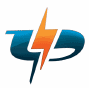                                                     (Regd. Office : PSEB Head Office , The Mall ,Patiala -147001)                                               (Office of  Dy.Chief Engineer/  U.B.D.C. Malikpur/Pathankot)                   Phone No. 0186-2345045 , Fax No. 0186- 2345045, E-Mail:seubdc@ yahoo.co.in  Web site : www.pspcl.in                                                       ( Corporate Indentity Number :U40109PB2010SGC33813)To		DGM/IT (O&S)		PSPCL, Patiala.	            Memo No.	460 /Enq no. 10/RE/Op/UBDC/2017-18  Dt 22-12- 2017 Sub:	          	Corrigendum - 1, Tender enquiry no. 10/RE/Op/UBDC/2017-18  Dated                             13/11/17.Ref:		This office memo no. 4136 dt. 13.11.17		The subject cited Corrigendum to tender enquiry is sent herewith to your office for extending the last dates of the tender enquiry. You are requested to up load /update the same please. The expenditure will be charged to the following heads:1-	Accounting Unit		:	Resident Engineer/Op,UBDC Power Houses                                                                            Division, Malikpur/Pathankot.2-	Location Code		:	0093-	Chargeable Head		:	74.14-	Budget			:	ExistsDA/Tender Notice Corrigendum-1	1. English 1 copies	2. Punjabi 1 copies								 Resident Engineer/Op.                     							 UBDC PSPCL,                     							 Malikpur.(Pathankot)Endst. No.			       /			            Dated	Copy of the above is forwarded to the following for information please:	1.	Chief Engineer/Hydel Projects,(Works Section) PSPCL, Patiala.           2.         Dy. Chief Engineer/IT  PSPCL, Patiala	3.	Dy. Chief Engineer/UBDC Circle PSPCL, Malikpur.	4.	A.O. (P&A) UBDC PSPCL, Malikpur.								 Resident Engineer/Op.                    							 UBDC PSPCL,                      						             Malikpur.(Pathankot)PSPCL                  Punjab State Power Corporation Ltd.                                                    (Regd. Office : PSEB Head Office , The Mall ,Patiala -147001)                                               (Office of  Resident Engineer/ Op, U.B.D.C. Malikpur/Pathankot)                   Phone No. 0186-2345020 , Fax No. 0186- 2345045, E-Mail: reubdc@ yahoo.co.in  Web site : www.pspcl.in                                                       ( Corporate Indentity Number :U40109PB2010SGC33813)		                  Corrigendum-1OPEN TENDER NOTICE Tender Enq. No. 10/RE/Op/UBDC/2017-18  Dt 13-11- 2017 Name of Office:	Resident Engineer/Op. UBDC PSPCL  Malikpur. (Pathankot) Punjab     Name of Work:	Renewal and Replacement of FIRE HYDRANT SYSTEM of                                       POWER HOUSE 2 STAGE II.Quantity		1 JobEMD		As per NIT Clause 2.02Tender Cost      Rs. 500/-DUE DATES AND TIMESale of Tender documents	:     09-01-2018 up to 03.00 PMReceipt of Tenders		:     10-01-2018 upto 11:00 A.M.Opening of Tenders		:     10-01-2018 at 03:00 P.M.TELEPHONE/ CONTACTSResident Engineer,UBDC                        :      0186-2345020/9646112375Malikpur (Pathankot)                                      email: reubdc@yahoo.co.in			Detailed Tender Notice can be downloaded from PSPCL website www.pspcl.in or can be received in this office on any working day from 9:00 AM to 5:00PM.	         All other terms & conditions will be remains the same.							 Resident Engineer/Op. UBDC                                                                  		PSPCL,  Malikpur.(Pathankot)gzikp ;N/N gkto ekog'o/PB fbfwNv                                   e'ohi?Avw^1                                   N?Avo B'fN;N?Avo fJzBe[nkoh BzL  10$nkoHJhH$Ug$17^18$:{HphHvhH;hH   fwsh 13$11$2017dcso dk BKL    ;EkfBe fJzihBhno$Ug,:{Hph HvhH;hH gzL;LgkLekLfbL,                  wfbeg[o.ezw dk BKL	fofBT{b n?Av fogb/;w?AN nkc ckfJo jkJhvo?AN f;;Nw nkc ;N/i^2 n?N :{HphHvhH;hHgkLjkL BzL 2wksokL	1 ikpJhHn?wHvhH	n?BHnkJhHNhH dh ebki 2H02 nB[;ko.N?Avo dh ehws   500$^ o[LN?Avo t/uD ns/ gqkgs eoB dh fwsh ns/ ;wK N?Avo d;skt/i dh fteoh 	L	09^01^2018 ;wK d[fgjo 03L00 ti/ se N?Avo B{z gqkgs eoBk		L	10^01^2018 ;wK ;t/o/ 11L00 ti/ sZeN?Avo B{z y'bDk			L	10^01^2018 ;wK d[fgjo 03L00 ti/ se  N?bhc'B$;zgoe;EkfBe fJzihBhno$Ug,:{Hph HvhH;hH  :        0186-2345020/9646112375 gzL;LgkLekLfbL wfbeg[o.                          email: reubdc@yahoo.co.in		ft;Eko g{ote N?Avo gzL;LgkLekLfbL dh t?p;kfJN (www.pspcl.in) s' vkT[B b'v eotkfJnk ik ;edk j? ik fJ; dcso ftu'A fe;/ th ezw tkb/ fdB ;t/o/ 9H00 s'A 5H00 ti/ sZe gqkgs ehsk ik ;edk j?.	pkeh ;kohnK PosK gfjbK tkbhnK ofjDrhnK.;EkfBe fJzihBhno$Ug,                  					:{Hph HvhH;hH gzL;LgkLekLfbL,                   					wfbeg[o.